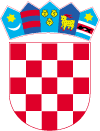 Gradsko vijećeKLASA:URBROJ: 2186/016-03-19-Lepoglava, 	Na temelju članka  117. stavak 1. i 5. Zakona o socijalnoj skrbi („Narodne novine“ broj 157/13, 152/14, 99/15, 52/16, 16/17, 130/17) i članka 22. Statuta Grada Lepoglave (»Službeni vjesnik Varaždinske županije» broj 6/13, 20/13, 33/13 – ispravak, 31/14 – pročišćeni tekst, 6/18, 24/18), a vezano uz Odluku o socijalnoj skrbi Grada Lepoglave („Službeni vjesnik Varaždinske županije“ broj 60/15, 46/16), Gradsko vijeće Grada Lepoglave na 15. sjednici održanoj __________ donosi IZMJENE P R O G R A M ARASPODJELE SREDSTAVA ZA POTREBE SOCIJALNE SKRBIZA 2019. GODINUI.U Programu raspodjele sredstava za potrebe socijalne skrbi za 2019. godinu („Službeni vjesnik Varaždinske županije“ broj 88/18), točka II. mijenja se i glasi:''U Proračunu Grada Lepoglave za 2019. godinu, za potrebe socijalne skrbi osigurana su sredstva u iznosu od 721.500,00 kuna,  koja će se izvršavati i raspoređivati prema slijedećem:1.	Podmirenje troškova stanovanja 				           	     70.000,00 kn(za podmirenje troškova stanovanja koristiti će se sredstva Proračuna                      ostvarena prodajom stanova na kojima postoji stanarsko pravo)2. Sufinanciranje prehrane učenika u osnovnim školama 			    40.000,00 kn 3. Jednokratne novčane pomoći						            	  100.000,00 kn 4. Božićni pokloni za djecu do 12 godina starosti 			                 20.000,00 kn5. Podmirenje troškova ogrijeva							    54.000,00 kn             6.  Potpora za novorođeno dijete 					               140.000,00 kn7.  Pomoć osobama starije životne dobi	(božićnica i uskrsnica)			    70.000,00 kn8.  Podmirenje troškova pogreba 						     10.000,00 kn9. sufinanciranje troškova usluge pomoć u kući					     35.000,00 kn    (u suradnji s Društvom Crvenog križa Varaždinske županije)	10. poboljšanje zdravstvenog standarda građana				                  20.000,00 kn11. oslobođenje plaćanja komunalnog otpada – staračka domaćinstva                       100.000,00 kn12.  trošak financiranja vreća za pelene                                                                         12.500,00 kn13. Djelatnost Crvenog križa						                    50.000,00 kn-	za rad i djelovanje Službe traženja			0,2 %-	za rad ustrojstvenih oblika Crvenog križa		0,5 %Izdvajanje iz prihoda ostvarenog u prethodnoj godini umanjeni za dodatni dio u porezu na dohodak za decentralizirane funkcije, pomoći izravnanja za decentralizirane funkcije, vlastite prihode i namjenske prihode – Zakon o Hrvatskom crvenom križu (Narodne novine br. 71/10).		         		II.Ove Izmjene Programa stupaju na snagu osmog dana od dana objave u „Službenom vjesniku Varaždinske županije“.PREDSJEDNIK GRADSKOG VIJEĆA                                                                                                      Robert  Dukarić